О внесении изменений в постановление администрации Мариинско-Посадского муниципального округа от 07 марта 2023 г. №215 «Об организации подготовки к весенне-летнему пожароопасному сезону 2023 года на территории Мариинско-Посадского муниципального округа Чувашской Республики» В целях повышения уровня безопасности жизнедеятельности населения и территорий Мариинско-Посадского муниципального округа, администрация  Мариинско-Посадского муниципального округа Чувашской Республики п о с т а н о в л я е т:1. Внести в постановление администрации Мариинско-Посадского муниципального округа  от  07 марта 2023 г. №215 «Об организации подготовки к весенне-летнему пожароопасному сезону 2023 года на территории Мариинско-Посадского муниципального округа  Чувашской Республики следующие изменения:Пункты 3 и 4 постановочной части постановления изложить в следующей редакции:«3.Начальникам территориальных отделов администрации Мариинско-Посадского муниципального округа Чувашской Республики:- организовать проведение пожарно-профилактических работ в населенных пунктах, организациях, жилом секторе, проведение общих собраний жильцов, обучение граждан по месту жительства мерам пожарной безопасности в быту, изготовление и распространение среди населения агитационных и пропагандистских материалов, а также других пожарно-профилактических мероприятий;- разработать и утвердить в установленном порядке мероприятия, направленные на предотвращение и ликвидацию пожаров в населенных пунктах и на объектах экономики, расположенных вблизи лесных массивов и торфяных участков, предусмотрев оборудование их средствами пожаротушения;- в срок до 11 апреля 2023 года разработать и утвердить планы мероприятий по обеспечению противопожарной защиты населенных пунктов и объектов экономики на 2023 год. В указанных планах предусмотреть мероприятия по подготовке к весенне-летнему и осенне-зимнему пожароопасным периодам, организовать контроль за их исполнением;- организовать и провести на территории муниципального образования встречи с населением по вопросам пожарной безопасности. Определить и обеспечить реализацию мероприятий, направленных на выполнение требований постановления Правительства Российской Федерации от 16 сентября 2020 г. №1479 «Об утверждении Правил противопожарного режима в Российской Федерации». - организовать обучение населения мерам пожарной безопасности, порядку оповещения, сбора, а также содержания и применения первичных средств пожаротушения;- изготовить средства наглядной противопожарной пропаганды: буклеты, памятки, выписки из Правил пожарной безопасности Российской Федерации и распространить их среди населения. Довести до сведения населения информацию о функционировании телефонов единой службы спасения «01», «101» и «112»;- обеспечить выполнение предписаний, выданных инспекторами ОНД и ПР по Мариинско-Посадскому району УНД и ПР Главного управления МЧС России по Чувашской Республике-Чувашии и обеспечить соблюдение противопожарного режима на подведомственных объектах;- в срок до 04 сентября 2023 г. провести целевые проверки готовности жилого фонда и объектов жизнеобеспечения к осенне-зимнему отопительному периоду 2023/2024 годов; - организовать целенаправленную работу среди населения, в том числе через средства массовой информации, по вопросам профилактики пожаров в населенных пунктах и лесах, а также пожаров, связанных с неосторожным обращением с огнем. На проводимых встречах (сходах) с гражданами провести занятия по обучению действиям по тушению пожаров и эвакуации из зоны чрезвычайной ситуации;- в срок до 18 апреля 2023 г. осуществить проверку технического состояния противопожарного водоснабжения;- заполнить пожарные водоемы, оборудовать водонапорные башни устройствами для забора воды пожарными автомобилями, обеспечить беспрепятственные подъездные пути к ним. Произвести проверку, испытания, при необходимости ремонт систем противопожарного водоснабжения, а также профилактическое обслуживание, ремонт электрических проводок, электрооборудования, подтяжку провисших линий электропередач, ревизию молниезащиты, поддерживать их в надлежащем состоянии;- ужесточить контроль за парковкой автотранспорта на территориях, прилегающих к многоэтажным общественно-административным зданиям и жилым домам, в целях обеспечения проезда пожарно-спасательной техники;- организовать реализацию противопожарных мероприятий по недопущению распространения лесных пожаров на строения, а также приведение в надлежащее состояние проездов к зданиям, сооружениям и открытым водоемам;- совместно с заинтересованными органами и организациями до начала пожароопасного сезона обеспечить контроль за выполнением противопожарных мероприятий в полосах отвода автомобильных дорог, линий электропередач и связи, магистральных нефтепроводов и газопроводов;- обеспечить своевременное оповещение населения о надвигающейся опасности с использованием средств массовой информации, средств звуковой и световой сигнализации, подвижных средств оповещения, подворового обхода;- уточнить план и порядок эвакуации населения при чрезвычайных ситуациях, связанных с возникновением природных пожаров;- установить и довести до сведения каждого жителя сигналы об экстренной эвакуации и порядок действий при его получении;- организовать взаимодействие с БУ «Мариинско-Посадское лесничество» Минприроды Чувашии, сотрудниками отдела МВД России по Мариинско-Посадскому району при проведении проверок по фактам административных правонарушений и преступлений, связанных с пожарами в лесах, в части своевременного представления им необходимых материалов о лесных пожарах;- организовать уборку горючих отходов, остатков сухой травы и других материалов с территорий промышленных и сельскохозяйственных предприятий, населенных пунктов;- организовать создание минерализованных полос для защиты населенных пунктов и объектов экономики от лесных пожаров;- подготовить места для временного размещения эвакуируемого населения, попадающего в зону природных пожаров.- с 17 апреля 2023 года организовать круглосуточное дежурство членов добровольной пожарной охраны и их патрулирование в населенных пунктах и сельских поселениях, прилегающих к лесным массивам для контроля пожарной обстановки. 4. Отделу мобилизационной подготовки, специальных программ, ГО и ЧС администрации Мариинско-Посадского муниципального округа:- рассмотреть проблемные вопросы  на заседании Комиссии по предупреждению и ликвидации чрезвычайных ситуаций и обеспечению пожарной безопасности в населенных пунктах, организациях, жилом секторе, лесных массивах; - организовать проведение до начала пожароопасного сезона тактико-специальных учений по отработке практических навыков по тушению лесных пожаров;- в целях профилактики и стабилизации обстановки с пожарами активизировать профилактическую работу в жилом секторе и на объектах с массовым пребыванием людей по соблюдению требований пожарной безопасности;- оказывать помощь территориальным отделам и организациям в реализации положений настоящего постановления;- организовать контроль за ходом выполнения противопожарных мероприятий, обратив особое внимание на:- готовность сил и средств районного звена территориальной подсистемы Чувашской Республики единой государственной системы предупреждения и ликвидации чрезвычайных ситуаций (далее - ТП РСЧС Мариинско-Посадского района Чувашской Республики) к действиям по предназначению;- реализацию начальниками территориальных отделов администрации Мариинско-Посадского муниципального округа поселений первичных мер пожарной безопасности;- очистку территорий объектов и населенных пунктов от мусора и сухостоя;- создание минерализованных полос для защиты населенных пунктов и объектов экономики от лесных пожаров;- организацию круглосуточного дежурства приспособленной для целей пожаротушения техники предприятий и организаций;- создание запасов первичных средств пожаротушения из расчета, предусмотренного планом тушения пожаров в населенных пунктах и на объектах;- наличие и состояние материальных ресурсов, возможность их своевременного использования.»2.Контроль за исполнением настоящего постановления оставляю за собой.3. Настоящее постановление вступает в силу со дня подписания.Глава Мариинско-Посадского муниципального округа                                                                                             В.В. ПетровЧаваш  РеспубликинСěнтěрварри районěнадминистраций.Й Ы Ш А Н У№  Сěнтěрварри хулиЧувашская  РеспубликаАдминистрацияМариинско-ПосадскогорайонаП О С Т А Н О В Л Е Н И Е27.04.2023 № 480г. Мариинский  Посад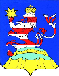 